„Jan se živil kobylkami
a medem divokých včel.“(Mt 3,4)Jan Křtitel říká o Mesiáši:„On vás bude křtít
Duchem Svatým a ohněm.“(Mt 3,11)Co mohu udělat?1. Domluvím se,
jaké domácí práce
doma udělám.2. Zapojím se do aktivity, kterou pořádá naše farnost, modlím se za farníky. 3. Přichystám drobné dárky
pro přátele, kolegy,
spolužáky.„Jan se živil kobylkami
a medem divokých včel.“(Mt 3,4)Jan Křtitel říká o Mesiáši:„On vás bude křtít
Duchem Svatým a ohněm.“(Mt 3,11)Co mohu udělat?1. Domluvím se,
jaké domácí práce
doma udělám.2. Zapojím se do aktivity, kterou pořádá naše farnost, modlím se za farníky. 3. Přichystám drobné dárky
pro přátele, kolegy,
spolužáky.„Jan se živil kobylkami
a medem divokých včel.“(Mt 3,4)Jan Křtitel říká o Mesiáši:„On vás bude křtít
Duchem Svatým a ohněm.“(Mt 3,11)Co mohu udělat?1. Domluvím se,
jaké domácí práce
doma udělám.2. Zapojím se do aktivity, kterou pořádá naše farnost, modlím se za farníky. 3. Přichystám drobné dárky
pro přátele, kolegy,
spolužáky.„Jan se živil kobylkami
a medem divokých včel.“(Mt 3,4)Jan Křtitel říká o Mesiáši:„On vás bude křtít
Duchem Svatým a ohněm.“(Mt 3,11)Co mohu udělat?1. Domluvím se,
jaké domácí práce
doma udělám.2. Zapojím se do aktivity, kterou pořádá naše farnost, modlím se za farníky. 3. Přichystám drobné dárky
pro přátele, kolegy,
spolužáky.„Jan se živil kobylkami
a medem divokých včel.“(Mt 3,4)Jan Křtitel říká o Mesiáši:„On vás bude křtít
Duchem Svatým a ohněm.“(Mt 3,11)Co mohu udělat?1. Domluvím se,
jaké domácí práce
doma udělám.2. Zapojím se do aktivity, kterou pořádá naše farnost, modlím se za farníky. 3. Přichystám drobné dárky
pro přátele, kolegy,
spolužáky.„Jan se živil kobylkami
a medem divokých včel.“(Mt 3,4)Jan Křtitel říká o Mesiáši:„On vás bude křtít
Duchem Svatým a ohněm.“(Mt 3,11)Co mohu udělat?1. Domluvím se,
jaké domácí práce
doma udělám.2. Zapojím se do aktivity, kterou pořádá naše farnost, modlím se za farníky. 3. Přichystám drobné dárky
pro přátele, kolegy,
spolužáky.„Jan se živil kobylkami
a medem divokých včel.“(Mt 3,4)Jan Křtitel říká o Mesiáši:„On vás bude křtít
Duchem Svatým a ohněm.“(Mt 3,11)Co mohu udělat?1. Domluvím se,
jaké domácí práce
doma udělám.2. Zapojím se do aktivity, kterou pořádá naše farnost, modlím se za farníky. 3. Přichystám drobné dárky
pro přátele, kolegy,
spolužáky.„Jan se živil kobylkami
a medem divokých včel.“(Mt 3,4)Jan Křtitel říká o Mesiáši:„On vás bude křtít
Duchem Svatým a ohněm.“(Mt 3,11)Co mohu udělat?1. Domluvím se,
jaké domácí práce
doma udělám.2. Zapojím se do aktivity, kterou pořádá naše farnost, modlím se za farníky. 3. Přichystám drobné dárky
pro přátele, kolegy,
spolužáky.„Jan se živil kobylkami
a medem divokých včel.“(Mt 3,4)Jan Křtitel říká o Mesiáši:„On vás bude křtít
Duchem Svatým a ohněm.“(Mt 3,11)Co mohu udělat?1. Domluvím se,
jaké domácí práce
doma udělám.2. Zapojím se do aktivity, kterou pořádá naše farnost, modlím se za farníky. 3. Přichystám drobné dárky
pro přátele, kolegy,
spolužáky.„Jan se živil kobylkami
a medem divokých včel.“(Mt 3,4)Jan Křtitel říká o Mesiáši:„On vás bude křtít
Duchem Svatým a ohněm.“(Mt 3,11)Co mohu udělat?1. Domluvím se,
jaké domácí práce
doma udělám.2. Zapojím se do aktivity, kterou pořádá naše farnost, modlím se za farníky. 3. Přichystám drobné dárky
pro přátele, kolegy,
spolužáky.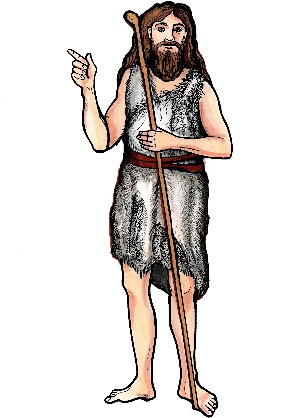 4. neděle adventníČas spolupracovat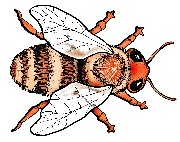 Včely žijí ve společenství. Máme pracovat spolu
pro Boží království
v naší farnosti, v rodině, v zaměstnání, ve škole. 4. neděle adventníČas spolupracovatVčely žijí ve společenství. Máme pracovat spolu
pro Boží království
v naší farnosti, v rodině, v zaměstnání, ve škole. 4. neděle adventníČas spolupracovatVčely žijí ve společenství. Máme pracovat spolu
pro Boží království
v naší farnosti, v rodině, v zaměstnání, ve škole. 4. neděle adventníČas spolupracovatVčely žijí ve společenství. Máme pracovat spolu
pro Boží království
v naší farnosti, v rodině, v zaměstnání, ve škole. 4. neděle adventníČas spolupracovatVčely žijí ve společenství. Máme pracovat spolu
pro Boží království
v naší farnosti, v rodině, v zaměstnání, ve škole. 4. neděle adventníČas spolupracovatVčely žijí ve společenství. Máme pracovat spolu
pro Boží království
v naší farnosti, v rodině, v zaměstnání, ve škole. 4. neděle adventníČas spolupracovatVčely žijí ve společenství. Máme pracovat spolu
pro Boží království
v naší farnosti, v rodině, v zaměstnání, ve škole. 4. neděle adventníČas spolupracovatVčely žijí ve společenství. Máme pracovat spolu
pro Boží království
v naší farnosti, v rodině, v zaměstnání, ve škole. 4. neděle adventníČas spolupracovatVčely žijí ve společenství. Máme pracovat spolu
pro Boží království
v naší farnosti, v rodině, v zaměstnání, ve škole. 4. neděle adventníČas spolupracovatVčely žijí ve společenství. Máme pracovat spolu
pro Boží království
v naší farnosti, v rodině, v zaměstnání, ve škole. 